30 сентября 2022 года передвижной многофункциональный культурный центр приехал в гости к жителям села Твердохлебовка с программой «Неугасим огонь души», посвященной Дню пожилых людей.С тёплыми поздравлениями и пожеланиями доброго здоровья, хорошего настроения и долголетия ведущая обратилась к присутствующим. В этот праздничный день своими музыкальными номерами порадовали народный фольклорный ансамбль «Черешенка» ДК ветеранов, Людмила Пасько и аккомпаниатор Александр Москалёв. Евдокимова Елена Яковлевна рассказала зрителям юмореску «Вражда соседей». По окончанию программы бабушки и дедушки провожали артистов словами благодарности и добрыми улыбками.  «Хочется выразить слова благодарности национальному проекту «Культура» за то, что с появлением автоклуба в нашем районе люди, живущие в дальних, малонаселенных селах имеют возможность прийти на прекрасный концерт районных коллективов», - сказала Веприкова Елена, жительница села Твердохлебовка.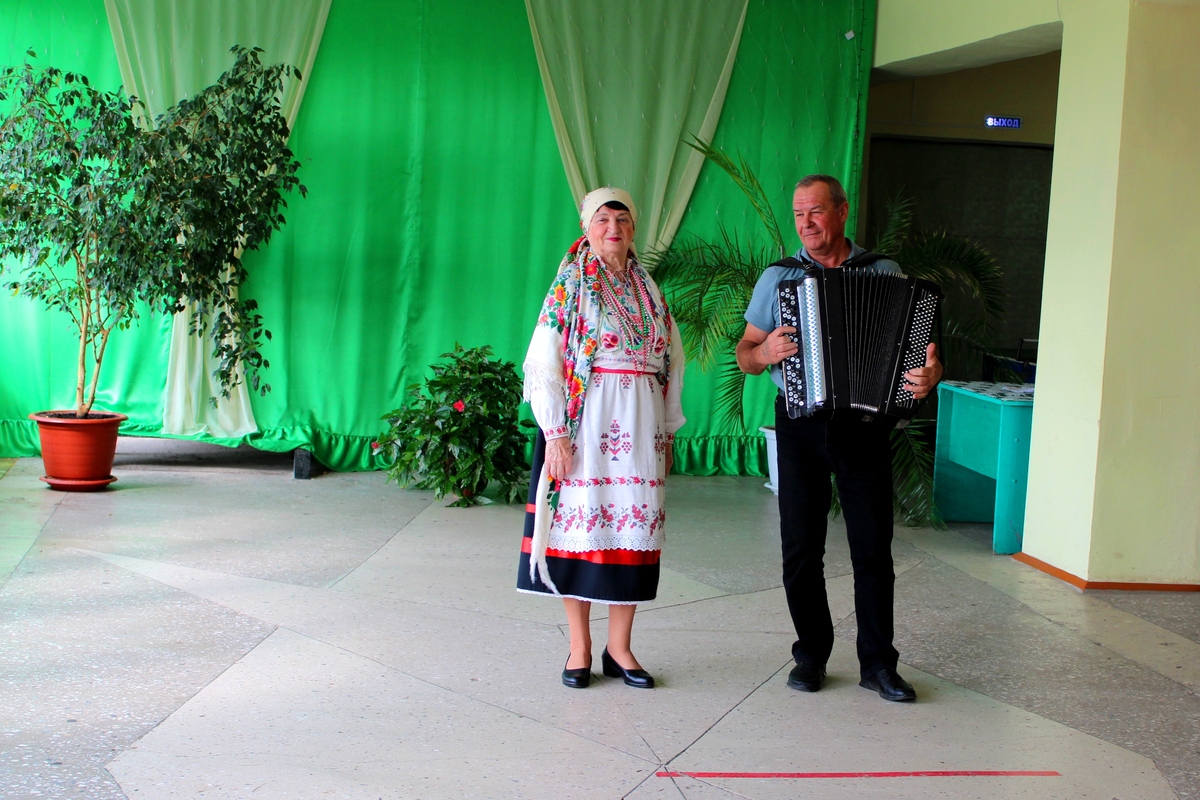 